OFFICE OF THE DIVISIONAL FOREST OFFICER-CUM- DIVISIONAL MANAGEMENT UNIT CHIEF, SUNDARGARH FOREST DIVISION, SUNDARGARH.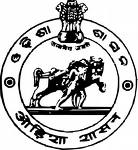 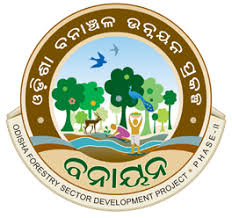 (Phone & FAX Number: 06622-272243, email- dmuchiefsundargarh@gmail.com)APPLICATION FORM14. Employment History: (Use separate sheets if required)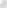 19. Explain why do you consider that you are suitable for the position applied for. (within 200 words and may use separate sheet for the same)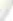 Post Applied for:(Note: Use one form for one Post, Attach Bank Draft for each postApplied and Tick the post applied for)Attach a Self AttestedPhotograph(3cmx4cm)Attach a Self AttestedPhotograph(3cmx4cm)1. First Name:	Last name:1. First Name:	Last name:1. First Name:	Last name:1. First Name:	Last name:1. First Name:	Last name:1. First Name:	Last name:1. First Name:	Last name:1. First Name:	Last name:1. First Name:	Last name:1. First Name:	Last name:1. First Name:	Last name:1. First Name:	Last name:1. First Name:	Last name:1. First Name:	Last name:2. Date of Birth:(Certificate of proof to be attached)2. Date of Birth:(Certificate of proof to be attached)2. Date of Birth:(Certificate of proof to be attached)2. Date of Birth:(Certificate of proof to be attached)2. Date of Birth:(Certificate of proof to be attached)2. Date of Birth:(Certificate of proof to be attached)2. Date of Birth:(Certificate of proof to be attached)2. Date of Birth:(Certificate of proof to be attached)2. Date of Birth:(Certificate of proof to be attached)2. Date of Birth:(Certificate of proof to be attached)3. Sex:3. Sex:3. Sex:3. Sex:4. Present Contact Address:6.Permanent Contact Address:4. Present Contact Address:6.Permanent Contact Address:4. Present Contact Address:6.Permanent Contact Address:4. Present Contact Address:6.Permanent Contact Address:4. Present Contact Address:6.Permanent Contact Address:4. Present Contact Address:6.Permanent Contact Address:4. Present Contact Address:6.Permanent Contact Address:4. Present Contact Address:6.Permanent Contact Address:4. Present Contact Address:6.Permanent Contact Address:5. Permanent Telephone No: (STD code) 5. Permanent Telephone No: (STD code) 5. Permanent Telephone No: (STD code) 5. Permanent Telephone No: (STD code) 5. Permanent Telephone No: (STD code) 4. Present Contact Address:6.Permanent Contact Address:4. Present Contact Address:6.Permanent Contact Address:4. Present Contact Address:6.Permanent Contact Address:4. Present Contact Address:6.Permanent Contact Address:4. Present Contact Address:6.Permanent Contact Address:4. Present Contact Address:6.Permanent Contact Address:4. Present Contact Address:6.Permanent Contact Address:4. Present Contact Address:6.Permanent Contact Address:4. Present Contact Address:6.Permanent Contact Address:7. Present Telephone No:(STD code)7. Present Telephone No:(STD code)7. Present Telephone No:(STD code)7. Present Telephone No:(STD code)7. Present Telephone No:(STD code)8. Email Address:8. Email Address:9. Mobile No:9. Mobile No:9. Mobile No:9. Mobile No:9. Mobile No:9. Mobile No:10. Computer Literacy :Mention all software(s) known /used10. Computer Literacy :Mention all software(s) known /used10. Computer Literacy :Mention all software(s) known /used10. Computer Literacy :Mention all software(s) known /used10. Computer Literacy :Mention all software(s) known /used10. Computer Literacy :Mention all software(s) known /used10. Computer Literacy :Mention all software(s) known /used10. Computer Literacy :Mention all software(s) known /used11. Education: High school onwards, please list all our qualifications11. Education: High school onwards, please list all our qualifications11. Education: High school onwards, please list all our qualifications11. Education: High school onwards, please list all our qualifications11. Education: High school onwards, please list all our qualifications11. Education: High school onwards, please list all our qualifications11. Education: High school onwards, please list all our qualifications11. Education: High school onwards, please list all our qualifications11. Education: High school onwards, please list all our qualifications11. Education: High school onwards, please list all our qualifications11. Education: High school onwards, please list all our qualifications11. Education: High school onwards, please list all our qualifications11. Education: High school onwards, please list all our qualifications11. Education: High school onwards, please list all our qualificationsDegreeDegreeDegreeDegreeInstitute/BoardInstitute/BoardInstitute/BoardYearYearDivision/ MarksSubjectsSubjectsSubjectsFull/ PartTime/Distance LearningMatriculationMatriculationMatriculationMatriculation+2 (Arts/Sci/Comm)+2 (Arts/Sci/Comm)+2 (Arts/Sci/Comm)+2 (Arts/Sci/Comm)+3 (Arts/Sci/Comm)+3 (Arts/Sci/Comm)+3 (Arts/Sci/Comm)+3 (Arts/Sci/Comm)P.G. (Specialisation)P.G. (Specialisation)P.G. (Specialisation)P.G. (Specialisation)ProfessionalProfessionalProfessionalProfessionalOthersOthersOthersOthers12. Employment Record :12. Employment Record :12. Employment Record :12. Employment Record :12. Employment Record :12. Employment Record :12. Employment Record :12. Employment Record :12. Employment Record :12. Employment Record :12. Employment Record :12. Employment Record :12. Employment Record :12. Employment Record :Total years of post qualification experienceTotal years of post qualification experienceTotal years of post qualification experienceTotal years of post qualification experienceTotal years of post qualification experienceTotal years of post qualification experienceTotal years of post qualification experienceTotal years of post qualification experienceTotal years of post qualification experienceTotal years of post qualification experienceTotal years of post qualification experienceTotal years of post qualification experienceTotal years of post qualification experienceTotal years of post qualification experience      Years of experience in Government      Years of experience in Government      Years of experience in Government      Years of experience in Government      Years of experience in Government      Years of experience in Government      Years of experience in Government      Years of experience in Government      Years of experience in Government      Years of experience in Government      Years of experience in Government      Years of experience in Government      Years of experience in Government      Years of experience in Government13. Level of Proficiency in Computers13. Level of Proficiency in Computers13. Level of Proficiency in Computers13. Level of Proficiency in Computers13. Level of Proficiency in Computers13. Level of Proficiency in Computers13. Level of Proficiency in Computers13. Level of Proficiency in Computers13. Level of Proficiency in Computers13. Level of Proficiency in Computers13. Level of Proficiency in Computers13. Level of Proficiency in Computers13. Level of Proficiency in Computers13. Level of Proficiency in ComputersMS Office ProgramMS Office ProgramMS Office ProgramAbility to UseAbility to UseAbility to UseAbility to UseAbility to UseAbility to Use   Poor   PoorFairFairFairFairFairGoodGoodGoodMS WORDMS WORDMS WORDMS POWER POINTMS POWER POINTMS POWER POINTMS EXCELMS EXCELMS EXCELMS ACCESSMS ACCESSMS ACCESSOther (please specify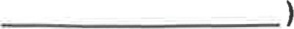 Other (please specifyOther (please specifyStarting with your present employment, list in reverse order all the employments you have  in the below formatStarting with your present employment, list in reverse order all the employments you have  in the below formatStarting with your present employment, list in reverse order all the employments you have  in the below formatStarting with your present employment, list in reverse order all the employments you have  in the below formatStarting with your present employment, list in reverse order all the employments you have  in the below formatStarting with your present employment, list in reverse order all the employments you have  in the below formatStarting with your present employment, list in reverse order all the employments you have  in the below formatStarting with your present employment, list in reverse order all the employments you have  in the below formatStarting with your present employment, list in reverse order all the employments you have  in the below formatStarting with your present employment, list in reverse order all the employments you have  in the below formatOrganization  and Project nameDesignationDesignationTenure of Engagement (from –to)Level ofEngagement(State /District /Block)Level ofEngagement(State /District /Block)Level ofEngagement(State /District /Block)Type of Projects AssociatedType of Projects AssociatedType of Projects AssociatedOrganization  and Project nameDesignationDesignationTenure of Engagement (from –to)Level ofEngagement(State /District /Block)Level ofEngagement(State /District /Block)Level ofEngagement(State /District /Block)Government Sector or othersExternalAided or not.If yes, name ofDonorOrganisationNature of works by the applicant1.2.3.15. Current Employment15. Current Employment15. Current Employment15. Current Employment15. Current Employment15. Current Employment15. Current Employment15. Current Employment15. Current Employment15. Current EmploymentName of the OrganizationName of the OrganizationName of the OrganizationName of the OrganizationName of the OrganizationName of the OrganizationSince when workingSince when workingFrom -------- to -------From -------- to -------From -------- to -------Month Emolument including all allowancesMonth Emolument including all allowancesMonth Emolument including all allowancesMonth Emolument including all allowancesMonth Emolument including all allowancesMonth Emolument including all allowances16. Medical History: Please give details of major health disabilities (covering congenital disorders, physical or mental disabilities of any sort, cardiac or pulmonary disorders,16. Medical History: Please give details of major health disabilities (covering congenital disorders, physical or mental disabilities of any sort, cardiac or pulmonary disorders,16. Medical History: Please give details of major health disabilities (covering congenital disorders, physical or mental disabilities of any sort, cardiac or pulmonary disorders,16. Medical History: Please give details of major health disabilities (covering congenital disorders, physical or mental disabilities of any sort, cardiac or pulmonary disorders,16. Medical History: Please give details of major health disabilities (covering congenital disorders, physical or mental disabilities of any sort, cardiac or pulmonary disorders,16. Medical History: Please give details of major health disabilities (covering congenital disorders, physical or mental disabilities of any sort, cardiac or pulmonary disorders,16. Medical History: Please give details of major health disabilities (covering congenital disorders, physical or mental disabilities of any sort, cardiac or pulmonary disorders,16. Medical History: Please give details of major health disabilities (covering congenital disorders, physical or mental disabilities of any sort, cardiac or pulmonary disorders,16. Medical History: Please give details of major health disabilities (covering congenital disorders, physical or mental disabilities of any sort, cardiac or pulmonary disorders,16. Medical History: Please give details of major health disabilities (covering congenital disorders, physical or mental disabilities of any sort, cardiac or pulmonary disorders,17. Joining Time: Please confirm your ability to relocate/ be at Head Office and join within one month of selection. In case of any constraint - please elaborate in the space provided:In case of already employed person(s), NOC from present employer is to be attached.17. Joining Time: Please confirm your ability to relocate/ be at Head Office and join within one month of selection. In case of any constraint - please elaborate in the space provided:In case of already employed person(s), NOC from present employer is to be attached.17. Joining Time: Please confirm your ability to relocate/ be at Head Office and join within one month of selection. In case of any constraint - please elaborate in the space provided:In case of already employed person(s), NOC from present employer is to be attached.17. Joining Time: Please confirm your ability to relocate/ be at Head Office and join within one month of selection. In case of any constraint - please elaborate in the space provided:In case of already employed person(s), NOC from present employer is to be attached.17. Joining Time: Please confirm your ability to relocate/ be at Head Office and join within one month of selection. In case of any constraint - please elaborate in the space provided:In case of already employed person(s), NOC from present employer is to be attached.17. Joining Time: Please confirm your ability to relocate/ be at Head Office and join within one month of selection. In case of any constraint - please elaborate in the space provided:In case of already employed person(s), NOC from present employer is to be attached.17. Joining Time: Please confirm your ability to relocate/ be at Head Office and join within one month of selection. In case of any constraint - please elaborate in the space provided:In case of already employed person(s), NOC from present employer is to be attached.17. Joining Time: Please confirm your ability to relocate/ be at Head Office and join within one month of selection. In case of any constraint - please elaborate in the space provided:In case of already employed person(s), NOC from present employer is to be attached.17. Joining Time: Please confirm your ability to relocate/ be at Head Office and join within one month of selection. In case of any constraint - please elaborate in the space provided:In case of already employed person(s), NOC from present employer is to be attached.17. Joining Time: Please confirm your ability to relocate/ be at Head Office and join within one month of selection. In case of any constraint - please elaborate in the space provided:In case of already employed person(s), NOC from present employer is to be attached.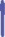 20. Referees: Two persons to whom you have reported professionally in the recent past whom we can immediately a roach for a reference20. Referees: Two persons to whom you have reported professionally in the recent past whom we can immediately a roach for a reference20. Referees: Two persons to whom you have reported professionally in the recent past whom we can immediately a roach for a referenceReferee 1Referee 2Name:Address:Telephone/Cell Number:Organization:Designation:Your Professional Relationship with the Referee:Place:Date:Signature of the ApplicantPlace:Date:Signature of the ApplicantPlace:Date:Signature of the Applicant